Apple GaletteCooking Principle-PastryGroups of 2/3 StudentsDay 1:Pastry: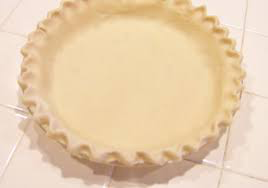 250ml flour2ml salt50ml shortening50ml margarine½ egg7ml vinegar15ml cold waterMethod:Combine flour and salt in mixing bowl. Cut in shortening and margarine into flour with pastry blender until mixture is uniform and resembles coarse crumbs. Stir the water, egg and lemon juice together in a small bowl. In a circular motion pour contents onto flour mixture.Stir with a fork until the mixture is moistened. Make sure not to over mix to prevent making a tough crust. Place in plastic bag with name on it and put in fridge.Day2:Filling: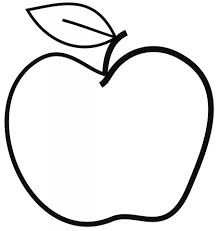 1 and ½ apples5ml cornstarch2ml cinnamon25ml sugar5ml lemon juiceMethod:Preheat the oven to 400FRoll pastry dough into an oval using a rolling pin, 1cm thick Place on parchment paper on cookie sheet. Wash apples and slice into thin pieces. In a separate bowl, mix cornstarch, cinnamon, sugar and lemon juice togetherToss apples into mixture until they are coated. Place in the centre of the rolled out pasty and fold edges of pastry to create a pocketWish a brush, spread egg and milk mixture over the edges of the crust to provide a shiny glaze.Place in oven and bake for 20-25 minutes. When apple galette is done, sprinkle with a dusting of icing sugar. 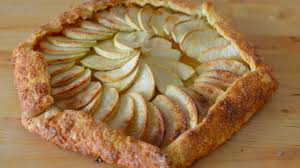 